NAGYKOVÁCSI NAGYKÖZSÉG ÖNKORMÁNYZATAÜGYRENDI BIZOTTSÁGELNÖKEMEGHÍVÓNagykovácsi Nagyközség ÖnkormányzatÜgyrendi bizottságának üléséreAz ülés helye: 		Öregiskola Közösségi Ház és KönyvtárIdőpontja: 		2024. január 22. (hétfő) 16 óra 45 percNapirend: Nyílt ülés:Nagykovácsi Nagyközség Önkormányzatának 2023. évi költségvetéséről szóló 2/2023. (II. 24.) önkormányzati rendeletének 4. sz. módosítása E – 1Előterjesztő: Kiszelné Mohos Katalin polgármesterElőadó: Perlaki Zoltán osztályvezetőTárgyalja: PB, ÜBNagykovácsi, 2024. január 18. Tegzes Endre sk.  bizottsági elnök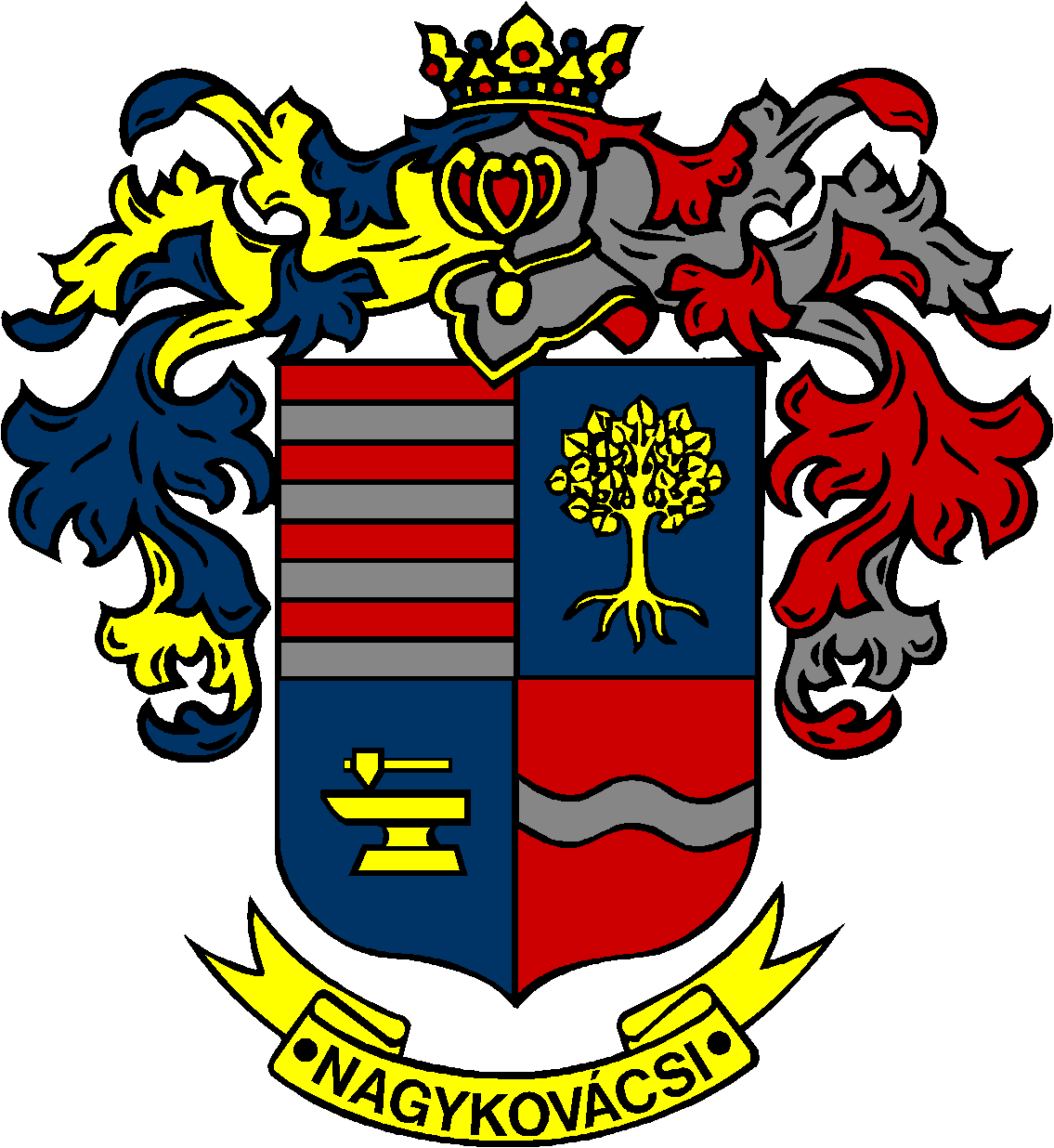 